UNIVERSIDAD CATÓLICA DE EL SALVADORFACULTAD DE CIENCIAS EMPRESARIALESLICENCIATURA / INGENIERÍA…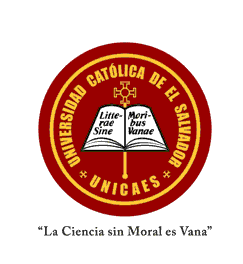  TEMA:ASIGNATURA:SECCIÓN:PRESENTADO POR:DOCENTE:SANTA ANA, SANTA ANA, FECHA DE ENTREGA(DD/MM/AA)